NÁRODNÁ RADA SLOVENSKEJ REPUBLIKYVII. volebné obdobieČíslo: CRD-1726/2016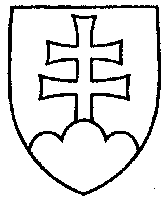 344UZNESENIENÁRODNEJ RADY SLOVENSKEJ REPUBLIKYz 29. novembra 2016k vládnemu návrhu zákona o niektorých pravidlách uplatňovania nárokov na náhradu škody spôsobenej porušením práva hospodárskej súťaže a ktorým sa mení a dopĺňa zákon
č. 136/2001 Z. z. o ochrane hospodárskej súťaže a o zmene a doplnení zákona Slovenskej národnej rady č. 347/1990 Zb. o organizácii ministerstiev a ostatných ústredných orgánov štátnej správy Slovenskej republiky v znení neskorších predpisov v znení neskorších predpisov (tlač 246)	Národná rada Slovenskej republiky	po prerokovaní uvedeného vládneho návrhu zákona v druhom a treťom čítaní	s c h v a ľ u j evládny návrh zákona o niektorých pravidlách uplatňovania nárokov na náhradu škody spôsobenej porušením práva hospodárskej súťaže a ktorým sa mení a dopĺňa zákon
č. 136/2001 Z. z. o ochrane hospodárskej súťaže a o zmene a doplnení zákona Slovenskej národnej rady č. 347/1990 Zb. o organizácii ministerstiev a ostatných ústredných orgánov štátnej správy Slovenskej republiky v znení neskorších predpisov v znení neskorších predpisov, v znení schválených pozmeňujúcich a doplňujúcich návrhov.   Andrej  D a n k o   v. r.predseda  Národnej rady Slovenskej republikyOverovatelia:Stanislav  K m e c   v. r.Martin  K l u s   v. r. 